АДМИНИСТРАЦИЯ ВОРОБЬЕВСКОГО 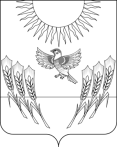 МУНИЦИПАЛЬНОГО РАЙОНА ВОРОНЕЖСКОЙ ОБЛАСТИП О С Т А Н О В Л Е Н И Еот 01 марта 2019 г. № 113		с. ВоробьевкаО признании утратившим силу постановление администрации Воробьевского муниципального района В целях приведения нормативных правовых актов администрации Воробьевского муниципального района в соответствие действующему законодательству, администрация Воробьевского муниципального района муниципального района Воронежской области п о с т а н о в л я е т:1.  Признать утратившим силу постановление администрации Воробьевского муниципального района от 08.08.2014	№ 509 «Об утверждении порядка организации и осуществления муниципального земельного контроля за использованием земель на территории Воробьевского муниципального района».2. Контроль за исполнением настоящего постановления возложить на руководителя аппарата администрации муниципального  района Рыбасова Ю.Н.Глава администрации муниципального района				М.П.Гордиенко